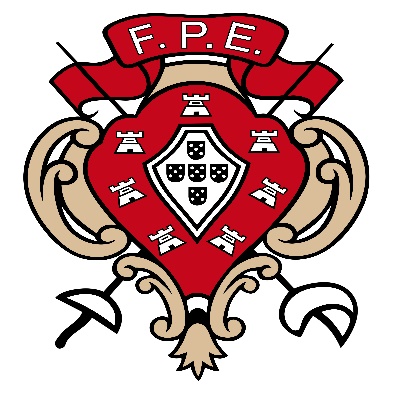 Procedimentos de participação da Delegação Portuguesa no Campeonato do Mundo de Cadetes e JunioresEnquadramentoTreinador responsável pela comitiva – José BartissolResponsável pelos atletas menores de idade de todas as armas;Dá apoio direto aos Treinadores das Armas em função das necessidades.Treinadores de Arma – Alfredo Alves, Eduardo Pereira, Bruno Carvalho e Nuno FrazãoEnquadram a delegação da Arma em todos os contextos – viagens, dias extra-competição, dias de competição.ViagensNa ida, a comitiva encontra-se no hall principal da entrada do aeroporto de acordo com as informações na distribuição por arma antes da hora de partida e, no regresso, segue as indicações fornecidas pela organização da prova no Egipto, com as seguintes particularidades:VestuárioCasaco do fato de treino oficial da Seleção Nacional;BagagemTrolei com máscara e fato de esgrima - pode medir, no máximo, até 55x35x25 cm e 8 kg.Mala de porão que pode ser saco de armas, não muito cheio (nem muito grande) para não exceder 158 cm no total das suas dimensões (altura, comprimento e largura) e 23 kg.Alimentação e hidrataçãoRefeição (1 ou 2) fria (ex: salada de massa) em caixa e reforço alimentar para lanche no dia da viagem.Bidon vazio para ser cheio com água após a passagem do controlo de raio x.DocumentaçãoPassaporte com visto do Egipto (o passaporte será dado pelo treinador no aeroporto);Autorização de saída para os menores;Bilhete eletrónico impresso.Certificado de seguro Covid em viagemAlojamento: Hotel Tolip Golden PlazaComitiva por Arma:CADETES e JUNIORES | SABREAtletas: Ana Campos, Eduardo Duarte, Teresa Godinho, Gonçalo BarrosHora de Encontro no Hall do aeroporto: 5H00Partida: 31/3/21 – 7h25Regresso: 5/4/21 – 19h35CADETES e JUNIORES | FLORETEAtletas: Inês Alvito, António Pedro, Duarte Menezes, Marta Caride, Constança Dimas, Marta Carvalho, António Charréu, José Murteira, Tomás Pedro, José Pedro GuimarãesHora de Encontro no Hall do aeroporto: 9H00Partida: 3/4/21 – 12H15Regresso: 8/4/21 – 14h35CADETES e JUNIORES | ESPADAAtletas:  Sofia Tropa, Elisabete Cardoso, Diogo Onofre, Maria Alvim, Maria Lucena, Madalena Sá, Miguel Frazão, Filipe Frazão, Tomás Sernadas, Leonardo MarquesHora de Encontro no Hall do aeroporto: 9H00Partida: 6/4/21 – 12H15Regresso: 11/4/21 – 11h20Procedimentos CovidTeste de Covid realizado na FPE em data e hora informados diretamente pelos serviços da FPE.Testes de Covid realizados no Cairo à chegada e à partida de acordo com a organização do Campeonato.Os atletas têm que levar consigo um número de máscaras cirúrgicas suficiente para o tempo de permanência no campeonato, sugerindo-se um mínimo de 20 por pessoa (3/4 máscaras por dia).Equipamento EspecíficoOs atletas são responsáveis por se apresentarem com todo o material específico para prova, relembrando-se que a FIE adiou a obrigatoriedade de utilização dos fios de corpo com fichas transparentes para setembro de 2021.Reunião preparatóriaTodos os atletas e treinadores que vão estar no Campeonato do Mundo estão convocados para uma reunião via zoom, no próximo dia 29 de março, 2ª-feira, pelas 21h30, onde, para além da apresentação do plano de funcionamento, poderão esclarecer algumas questões que tenham.Link – Entrar na reunião Zoomhttps://us02web.zoom.us/j/82557497643?pwd=MDdkQnZHSE40ZlVRRVRtRi9OWlVKUT09ID da reunião: 825 5749 7643Senha de acesso: 187306